Рекомендации для педагогов по профилактике вовлечения подростков в деструктивные субкультуры и несанкционированные массовые мероприятияКакие признаки вовлечения в деструктивные сообщества должны привлечь внимание педагогов образовательных организаций:Если обучающийся изменил внешний вид и/или стиль в одежде. К отличительным особенностям внешнего вида «редановцев» стоит отнести следующие:носят преимущественно черную одежду с изображением паука и цифрой внутри (самая популярная — 4). На свое усмотрение «редановцы» дополняют образ деталями: перчатки с паутиной, длинные черно-белые шарфы и т.д.;большинство приверженцев Движения носит длинные черные волосы;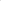 клетчатые штаны в сочетании с другими предметами одежды;возможно нанесение временной или постоянной татуировки в стиле атрибутики Движения, преимущественно с изображением паука (расположение на руках — кисть, предплечье).Если обучающийся на своей странице в социальных сетях проявляет следующую активность:выкладывает свои фотографии в униформе соответствующего стиля с подписями «хочу к вам», «примите к паукам», «хочу в редан», «возьмите в семью», «как круто быть с вами» и т.п.; заполняет свой аккаунт стилистическими изображениями паука «Редан»; в публикациях поддерживает организацию массовых драк и/ или размещает информацию о готовности участвовать в массовых драках, о местах их проведения; в публикациях информирует об участиях в тематических «сходках» Движения; сообщает о своем противостоянии с другими субкультурами на фоне причастности к «Редан»; 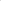 подписан на тематические сообщества «Редан», распространяет о них информацию.При выявлении данных маркеров важно комплексно выстроить работу по оказанию психолого-педагогической помощи обучающимся:сообщить о предполагаемых рисках вовлеченности обучающегося в субкультуру педагогу-психологу образовательной организации и классному руководителю;проинформировать родителей (законных представителей) обучающегося и выработать единую воспитательную стратегию;проинформировать администрацию образовательной организации о необходимости применения к обучающемуся комплексных мер профилактической работы.	в	целях	предупреждения	вовлечения	несовершеннолетнихв деструктивные субкультуры предлагается реализация профилактических мер по следующим направлениям:усовершенствование	массовых 	форм	социально-культурной и досуговой жизни подростков и молодежи, устранение негативных социальных и культурных факторов, способствующих девиантному поведению, за счет активного приобщения молодежи к творческой деятельности, организации и модернизации организаций дополнительного образования, содержательная деятельность которых будет основана на индивидуально-личностном подходе и направлена на реализацию актуальных потребностей, творческого потенциала формирующейся личности; 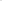 раннее выявление несовершеннолетних группы риска и реализация мероприятий по оказанию адресной психолого-педагогической помощи и социализации подростков;правовое просвещение и формирование правового сознания несовершеннолетних; родительское просвещение и профилактика семейного неблагополучия; формирование	благоприятного	психологического	климата	в образовательных	организациях,	обеспечение	педагогического и психологического «посредничества» в разрешении возрастных кризисов обучающихся, а также межличностных конфликтов внутри коллективов обучающихся.Особый акцент следует делать и на привлечение молодых лидеров к формированию представлений о социальной ответственности за деструктивные действия, транслированию социально приемлемых ценностей, возможно также привлечение их к обучению и процессам медиации.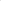 К несовершеннолетним, принимающим участие в протестных и социально опасных акциях, рекомендуется применение мер воспитательного и просветительского характера, в том числе проведение профилактических бесед о возможных последствиях участия в подобных мероприятиях.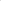 Кроме того, общей профилактической мерой, способствующей снижению вовлечения подростков в деструктивные субкультуры, может являться организация групповых форм взаимодействия среди подростков при посредничестве педагога или психолога для формирования коммуникативных умений и развития навыков разрешения межличностных конфликтов. Таким образом, воспитательную работу по направлению несовершеннолетних на продуктивные пути социализации рекомендуется выстраивать на индивидуальном, межличностном и групповом уровнях, что обеспечивает системность психолого-педагогического воздействия